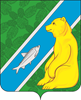 О внесении изменений в постановление администрации городского поселения Андра от 20.06.2019 № 199 «Об утверждении Положения о порядке приведения самовольно переустроенного и (или) перепланированного помещения в многоквартирном доме в прежнее состояние или в состояние, соответствующее проекту переустройства и (или) перепланировки» В целях приведения нормативно- правовых актов администрации городского поселения Андра в соответствии с действующим законодательством Российской Федерации:Внести в приложение к   постановлению администрации городского поселения Андра от 20.06.2019 № 199 «Об утверждении Положения о порядке приведения самовольно переустроенного и (или) перепланированного помещения в многоквартирном доме в прежнее состояние или в состояние, соответствующее проекту переустройства и (или) перепланировки» изменения согласно приложению. В преамбуле Постановления слова «со ст. 29 Жилищного Кодекса Российской Федерации» заменить словами «со статьей 29 Жилищного Кодекса Российской Федерации»;абзац третий пункта 2.2 приложения к Постановлению изложить в следующей редакции:«- запрашивает в бюджетном учреждении Ханты-Мансийского автономного округа – Югры «Центр имущественных отношений» или в Управлении Федеральной службы государственной регистрации, кадастра и картографии по Ханты-Мансийскому автономному округу – Югре копии технического паспорта помещения в многоквартирном догме и поэтажного плана дома, в котором находится помещение;»;в приложении 1 к Постановлению слова «жилое помещение» заменить словами «помещение в многоквартирном доме»; в приложении 2 к Положению слова «жилого помещения» заменить словами «помещения в многоквартирном доме».2. Обнародовать настоящее постановление посредством размещения в информационно – телекоммуникационной сети «Интернет», на официальном сайте муниципального образования городское поселение Андра по адресу www.andra-mo.ru.3. Настоящее постановление вступает в силу со дня его обнародования. 4. Контроль за исполнением настоящего постановления оставляю за собой.И.о. главы городского поселения Андра					             А.С. СафоновИсполнитель:Главный специалист организационно-		      		         Д.П. Постноваправового отделаЛист согласования:ОПО – 2 экз.АДМИНИСТРАЦИЯ                ГОРОДСКОГО ПОСЕЛЕНИЯ   АНДРА                       Октябрьского районаХанты- Мансийского автономного округа – ЮгрыПОСТАНОВЛЕНИЕАДМИНИСТРАЦИЯ                ГОРОДСКОГО ПОСЕЛЕНИЯ   АНДРА                       Октябрьского районаХанты- Мансийского автономного округа – ЮгрыПОСТАНОВЛЕНИЕАДМИНИСТРАЦИЯ                ГОРОДСКОГО ПОСЕЛЕНИЯ   АНДРА                       Октябрьского районаХанты- Мансийского автономного округа – ЮгрыПОСТАНОВЛЕНИЕАДМИНИСТРАЦИЯ                ГОРОДСКОГО ПОСЕЛЕНИЯ   АНДРА                       Октябрьского районаХанты- Мансийского автономного округа – ЮгрыПОСТАНОВЛЕНИЕАДМИНИСТРАЦИЯ                ГОРОДСКОГО ПОСЕЛЕНИЯ   АНДРА                       Октябрьского районаХанты- Мансийского автономного округа – ЮгрыПОСТАНОВЛЕНИЕАДМИНИСТРАЦИЯ                ГОРОДСКОГО ПОСЕЛЕНИЯ   АНДРА                       Октябрьского районаХанты- Мансийского автономного округа – ЮгрыПОСТАНОВЛЕНИЕАДМИНИСТРАЦИЯ                ГОРОДСКОГО ПОСЕЛЕНИЯ   АНДРА                       Октябрьского районаХанты- Мансийского автономного округа – ЮгрыПОСТАНОВЛЕНИЕАДМИНИСТРАЦИЯ                ГОРОДСКОГО ПОСЕЛЕНИЯ   АНДРА                       Октябрьского районаХанты- Мансийского автономного округа – ЮгрыПОСТАНОВЛЕНИЕАДМИНИСТРАЦИЯ                ГОРОДСКОГО ПОСЕЛЕНИЯ   АНДРА                       Октябрьского районаХанты- Мансийского автономного округа – ЮгрыПОСТАНОВЛЕНИЕАДМИНИСТРАЦИЯ                ГОРОДСКОГО ПОСЕЛЕНИЯ   АНДРА                       Октябрьского районаХанты- Мансийского автономного округа – ЮгрыПОСТАНОВЛЕНИЕ«01»сентября2020г.№226пгт. Андрапгт. Андрапгт. Андрапгт. Андрапгт. Андрапгт. Андрапгт. Андрапгт. Андрапгт. Андрапгт. Андра